R63 LED BULBITEM NO: VT-1862; WATTS:8W 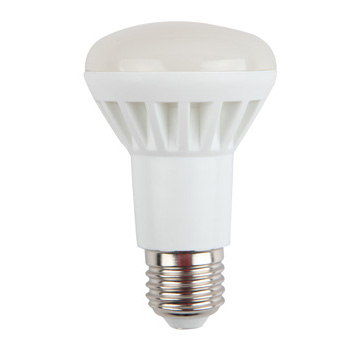 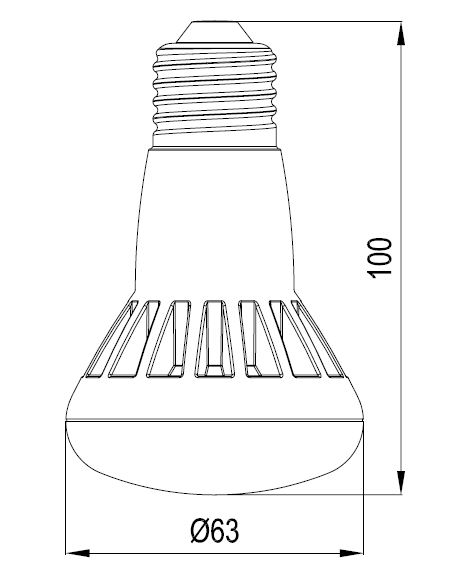 Instruction Manual：Installing please following below steps:Please note to cut off the power supply before replacing the lamp to prevent electric shock or lamp burning, choose to install to correspondingly lamp holders When try to tighten or take off the bulb, please clench radiator body by finger as shown below :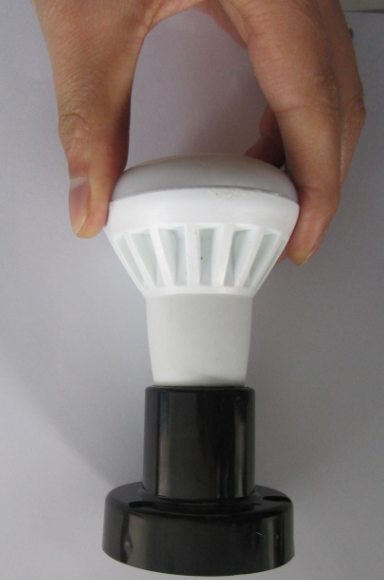 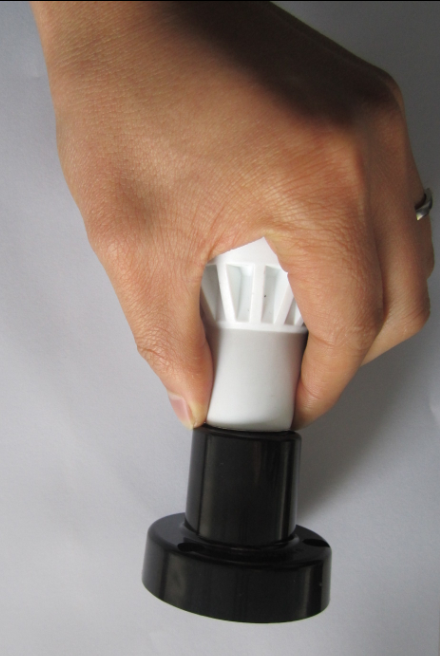 When need to take off the bulb ,please wait 20minutes after turning off, so as not to burn your fingersItem No:VT-1862SKU Codes4221:3000KType:R63BaseE27Real Watts8WEQ. Watts60WVoltage170-240V,50HzInput Current63maInput Efficiency62lm/wLumen(lm)500lmPF>0.5CRI>80Color Temperature3000K,4500K,6000KBeam Angle120’DLED ChipSMD 2835LED Qty16DriverRC BuckProtection ClassIP20Body MaterialPlasticDimmableNoUnit size63*100mmLife Time20000hrsOperation Temperature-25 ~50’CApplicable EnvironmentIndoor Lighting, Used in Home down light, Stairwell lighting.